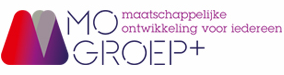 Programma09.30 – 10.00 uur	Ontvangst met koffie/thee10.00 – 10.15 uur	Opening, mededelingen en actualiteiten vanuit de MOgroep Door Maaike Verheul 10.15 – 12.00 uur	Het loopbaanbudget Presentatie door Angeli Hagoort, Paul-Peter Lambooij en Maaike Verheul over communicatie, middelen en salarisadministratie in verband met de implementatie van het loopbaanbudget12.00 – 12.30 uur 	Verankering van krachtgerichte communicatie in de eigen organisatiePresentatie door Bas van Mierlo, manager bedrijfsondersteunende processen bij Zienn over krachtgerichte communicatie en de noodzaak tot borging hiervan.12.30 – 13.15 uur 	Lunch13.15 – 15.15 uur 	Krachtige organisaties met krachtige medewerkersPresentatie door Claar Lewin en Marga Rijken over scholingsprogramma voor werknemers, managers en P&O’ers om duurzame inzetbaarheid in de eigen organisatie vorm te geven. Gevolgd door workshops om de eigen visie (visie van de P&O’er) op duurzame inzetbaarheid helder te krijgen, aan de hand van AI, en een workshop over hoe weerstand gebruikt kan worden om kansen te pakken.15.15 uur		Afsluiting